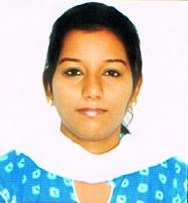 SAMREEN KHANAdress: Link no.4 Puranpura,Ekta Colony Vidisha (M.P.)		Email	:  Khan.samreen128@gmail.com	Phone	: +91- 8989226651, 9770373580Professional Objective To learn and function effectively in an organization and be able to deliver to the bottom-line to constantly upgrade my knowledge and skills.Professional EducationMaster’s in Business Administration (MBA) from NIMS INSTITUTE OF MANAGEMENT &     COMPUTER SCIENCE, NIMS UNIVERSITY JAIPUR, RAJASTHAN.Major Specialization 	: 	Hospital & Healthcare Management.Minor Specialization	:	Pharmaceutical ManagementProfessional preface	Three Month Working Experience as a Post of TPA Coordinator in B.S.Sacklecha Hospital Bhopal.Six Month Working Experience as a Post of Quality Control Chemist in National Capsule Private Limited Vidisha.	Education	Summer internship programOrganization: S.K. SONI HOSPITAL JAIPUR, RAJASTHANProject undertaken: “Impact of teamwork in planning & scheduling of operation theatre.”Duties Assigned:	Know about what operation theatre management system of organization.Know about the discipline prevailing in the organization.Computer EfficiencyRunning PGDCA from Makhanlal Chaturvedhi University Bhopal.Done diploma in Computer Proficiency at” A” grade.MS Office, MS Excel, Power Point, Basic Computer Application.Fully Aware with internet.Extracurricular InterestsMeeting with People & Making Friends.Learning something new.Hanging out with friends.Listening musicExtracurricular ActivitiesDone major & minor Projects in graduation.Have Participated in Various Seminar Workshops events in College.Attended conferences in college.Have Participated in Programme of English speaking & Personality Development. Won Prizes and Certificate at in School for excellent performance.CompetenciesWork effectively with diverse groups of people.Hard work.Punctual  Disciplined.Personal InformationDate of Birth		:	09/08/1991Gender			:	FemaleFather’s Name		:	Mr. Sharif KhanMarital Status		:	SingleLanguages		:	Hindi & EnglishPermanent address	:	Link No.4 Puranpura Ekta Colony Vidisha (M.P) I hereby declare that all the above given information is true up to my knowledge & belief.DATE:-   PLACE: -									   (SAMREEN KHAN)QualificationBoardInstitute/UniversityYear of Passing% of MarksMBA(Health and Hospital & Pharmaceutical)NIMS UNIVERSITY, JAIPURNational Institute of Management & Computer Science Jaipur201475.29%GraduationB.Sc.(Biotechnology)Barkatullah University BhopalCareer College, Bhopal201276.48%  10+2 (Biology)Board of Secondary Education M.P. BhopalRam Krishna Memorial Higher Secondary School Vidisha  (M.P.)200974.06%  10thBoard of Secondary Education M.P. BhopalRam Krishna Memorial Higher Secondary School Vidisha  (M.P.)200767%